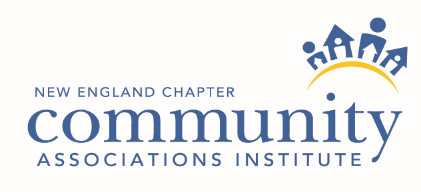 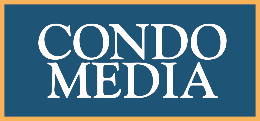 2023 Condo Media Author GuidelinesColumnsThank you for your interest in authoring a story for Condo Media magazine, the official publication of the CAI New England Chapter (CAINE). Below are a few thoughts to keep in mind as you develop your story idea as well as some general comments when writing. 2023 Editorial Calendar & DeadlinesThe Condo Media Editorial Board will finalize story ideas and authors at their Editorial Mtg held one month prior to copy deadline.  All story ideas for any given month must be submitted to the chapter office (ccarini@caine.org) by the Editoral Mtg date in order to be considered for that month’s issue. All articles must be provided in Microsoft Word via email to the chapter office (ccarini@caine.org) by the Copy Deadline noted below:		Issue Focus							Editorial Mtg	Copy DeadlineJanuary		Community Assn Volunteer Leadership				Oct 2022	Nov 8, 2022February	Insurance/Risk Management/Disaster Restoration (GUIDE) 	Nov 2022	Dec 7, 2022March		Building/Grounds Maintenance (Spring/Summer) (GUIDE)	Dec 2022	Jan 6, 2023April		Dirty Jobs							Jan 2023	Feb 6, 2023May		Legal & Legislative Issues (GUIDE)				Feb 2023	Mar 9, 2023June		Security/Safety							Mar 2023	Apr 10, 2023July		Financial Management & Reserves (GUIDE)			Apr 2023	May 10, 2023August		Building/Grounds Maintenance (Fall/Winter) (GUIDE)		May 2023	Jun 8, 2023September	Rules & Enforcement						Jun 2023	Jul 11, 2023October	Expo Preview 							Jul 2023	Aug 8, 2023November	Community Association Management (Guide)			Aug 2023	Sept 7, 2023December	Planning							Sept 2023	Oct 10, 2023Content Focus & PurposeArticles approved for publishing in Condo Media by the Condo Media Board are chosen because they inform and educate CAI members and readers about industry related issues, concerns and trends.  Readers throughout New England include community association volunteer leaders and homeowners as well as the professional managers who work with them.  Articles cannot serve as flagrant marketing pieces for a company’s services or products.  However, case studies specifically illustrating the premise of an article may be acceptable at the discretion of the Condo Media Board.Limit your SubjectReaders need specific advice about specific issues and authors should keep this in mind as they formulate their article and narrow the focus of the piece.Story Word CountsArticles are intended to catch the attention of busy readers with more concise details and information in a more visual representation.  As a general rule, word counts for feature articles/stories are 1000-1200 words including an additional 200-word side bar of material to complement the story.  The side bar material may be presented in bulleted format, may include facts/statistics that support the story or may be a related shorter piece that complements the main story.     Please note that stories sent under or over the requested word count may be sent back to the writer for self-editing. Also, please suggest possible tip boxes or pull quotes to accompany your piece and include any suggestions for headlines, subheads and artwork in the story.  Hi-resolution photos with photo captions can also be sent along with the article/story.
Author BackgroundPlease include a brief one-line bio that includes your name, title and company affiliation, and provide a hi-resolution head shot.  Editorial policyThe Condo Media Board of Directors, chapter executive director and copy editor reserve the right to omit and/or condense information and/or photos as necessary to accommodate the focus and layout of the specific magazine issue and reserve the right to edit all articles for content and clarity.  In addition, articles may be sent back to the author with questions if necessary.  The author will be notified of changes when possible.  The Condo Media Board of Directors, chapter executive director and copy editor reserve the right to refuse submissions at the sole discretion of the Condo Media Board, chapter executive director and/or copy editor.Condo Media permits multiple submissions.  Authors must advise if the article was or will be submitted to other publications and provide publication contact information and dates of publication.  If the article has been copyrighted in another publication the author must include the authorization to reprint with the submission to Condo Media. CAI Credentialing PointsThose members pursuing and recertifying CAI and CAMICB manager designations and certifications may be able to earn points toward certain designations by getting articles published in Condo Media.  Contact CAI at (703) 970-9220 or CAMICB at (703) 970-9300 for more information about continuing education credits.